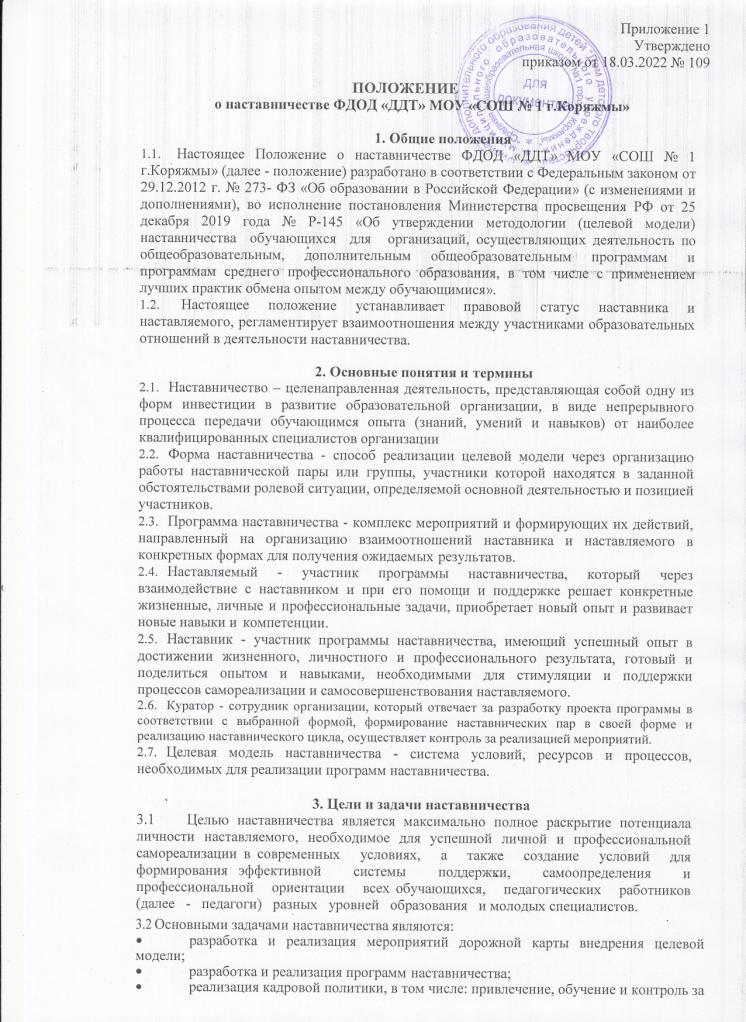  деятельностью наставников, принимающих участие в программе наставничества;инфраструктурное 	и	материально-техническое	обеспечение реализации программ наставничества;осуществление персонифицированного учета обучающихся, молодых специалистов и педагогов, участвующих в программах наставничества;проведение	внутреннего	мониторинга	реализации	и эффективности программ наставничества в школе;формирования баз данных программ наставничества и лучших практик;обеспечение условий для повышения уровня профессионального мастерства педагогических работников, задействованных в реализации целевой модели наставничества, в формате непрерывного образования.4. Организационные основы наставничестваНаставничество организуется на основании приказа руководителя ФДОД «ДДТ» МОУ «СОШ № 1 г.Коряжмы».Руководство деятельностью наставничества осуществляет куратор (заместитель руководителя по учебно – воспитательной работе или методист).Куратор целевой модели наставничества назначается приказом руководителя ФДОД «ДДТ» МОУ «СОШ № 1 г.Коряжмы».Реализация наставнической программы происходит через работу куратора с двумя базами: базой наставляемых и базой наставников.Формирование баз наставников и наставляемых осуществляется заместителем руководителя по УВР, методистами, педагогами дополнительного образования, располагающими информацией о потребностях педагогов и обучающихся - будущих участников программы.Наставляемым могут быть обучающиеся:проявившие выдающиеся способности;демонстрирующие неудовлетворительные образовательные результаты;с ограниченными возможностями здоровья;попавшие в трудную жизненную ситуацию;имеющие проблемы с поведением.Наставляемыми могут быть педагоги:молодые специалисты;находящиеся в состоянии эмоционального выгорания, хронической усталости;находящиеся в процессе адаптации на новом месте работы;желающие	овладеть	современными	программами,	цифровыми	навыками, ИКТ компетенциями и т.д.Наставниками могут быть:обучающиеся, мотивированные помочь сверстникам в образовательных вопросах;педагоги и специалисты, заинтересованные в тиражировании личного педагогического опыта и создании продуктивной педагогической атмосферы;родители обучающихся – активные участники родительских советов;выпускники, заинтересованные в поддержке своего объединения;сотрудники предприятий, заинтересованные в подготовке будущих кадров;успешные	предприниматели	или	общественные	деятели,	которые	чувствуют потребность передать свой опыт;ветераны педагогического труда.База наставляемых и база наставников может меняться в зависимости от  потребностей  в целом и от потребностей участников образовательных отношений: педагогов, учащихся и  их родителей (законных представителей).  Участие наставника и наставляемых в целевой модели основывается на добровольном согласии. Для участия в программе заполняются согласия на обработку персональных данных от совершеннолетних участников программы и согласия от родителей (законных представителей) несовершеннолетних наставляемых и наставников. Формирование наставнических пар / групп осуществляется после знакомства с программами наставничества.Формирование наставнических пар / групп осуществляется на добровольной основе и утверждается приказом руководителя ФДОД «ДДТ» МОУ «СОШ № 1 г.Коряжмы». С наставниками, приглашенными из внешней среды, составляется договор о сотрудничестве на безвозмездной основе.5. Реализация целевой модели наставничестваДля успешной реализации целевой модели наставничества, исходя из образовательных потребностей в целевой модели наставничества рассматриваются формы наставничества. (Например, «Ученик – ученик», «Педагог – педагог», «Педагог – ученик» и т.д.)Этапы комплекса мероприятий по реализации взаимодействия наставник - наставляемый: Проведение первой, организационной, встречи наставника и наставляемого.Проведение второй, пробной рабочей, встречи наставника и наставляемого.Проведение встречи-планирования рабочего процесса в рамках программы наставничества с наставником и наставляемым.Регулярные встречи наставника и наставляемого.Проведение заключительной встречи наставника и наставляемого.Реализация целевой модели наставничества осуществляется в течение календарного года.Количество встреч наставник и наставляемый определяют самостоятельно при приведении встречи – планировании.6. Мониторинг и оценка результатов реализации программы наставничества6.1 Мониторинг процесса реализации программ наставничества понимается как система сбора, обработки, хранения и использования информации о программе наставничества и/или отдельных ее элементах.6.2 Мониторинг программы наставничества состоит из двух основных этапов:оценка качества процесса реализации программы наставничества;оценка мотивационно-личностного, компетентностного, профессионального роста участников, динамика образовательных результатов.Сравнение изучаемых личностных характеристик участников программы наставничества проходит на "входе" и "выходе" реализуемой программы.Мониторинг проводится куратором и наставниками два раза за период наставничества: промежуточный и итоговый.В ходе проведения мониторинга не выставляются отметки.7. Обязанности наставника:Знать требования законодательства в сфере образования, ведомственных нормативных актов, определяющих права и обязанности участников образовательного процесса.Разработать совместно с наставляемым план наставничества.Помогать наставляемому осознать свои сильные и слабые стороны и определить векторы развития.Формировать наставнические отношения в условиях доверия, взаимообогащения и открытого диалога.Ориентироваться на близкие, достижимые для наставляемого цели, но обсуждает с ним долгосрочную перспективу и будущее.Предлагать свою помощь в достижении целей и желаний наставляемого, и указывает на риски и противоречия.Не навязывать наставляемому собственное мнение и позицию, но стимулирует развитие у наставляемого своего индивидуального видения.Оказывать наставляемому личностную и психологическую поддержку, мотивирует, подталкивает и ободряет его.Личным примером развивать положительные качества наставляемого, корректировать его поведение, привлекать к участию в общественной жизни коллектива, содействовать развитию общекультурного и профессионального кругозораПодводить итоги наставнической программы, с формированием отчета о проделанной работе с предложениями и выводами.8. Права наставника:Вносить на рассмотрение администрации школы предложения по совершенствованию работы, связанной с наставничеством.Защищать профессиональную честь и достоинство.Знакомиться с жалобами и другими документами, содержащими оценку его работы, давать по ним объяснения.Проходить обучение с использованием федеральных программы, программ ФДОД «ДДТ» МОУ «СОШ № 1 г.Коряжмы» наставничества.Получать психологическое сопровождение.Участвовать в городских, региональных и всероссийских конкурсах наставничества.9. Обязанности наставляемого:Знать требования законодательства в сфере образования, ведомственных нормативных актов, определяющих права и обязанности участников образовательного процесса.Разработать совместно с наставляемым план наставничества.Выполнять этапы реализации программы наставничества.10. Права наставляемого:Вносить на рассмотрение администрации школы предложения по совершенствованию работы, связанной с наставничеством.Выбирать самому наставника из предложенных кандидатур.Рассчитывать на оказание психологического сопровождения.Участвовать в школьных, региональных и всероссийских конкурсах наставничества.Защищать свои интересы самостоятельно и (или) через представителя.11. Механизмы мотивации и поощрения наставниковМероприятия по популяризации роли наставника.Участие в фестивалях, форумах, конференциях наставников на различном уровне.Выдвижение лучших наставников на конкурсы и мероприятия на муниципальном, региональном и федеральном уровнях.Проведение конкурсов профессионального мастерства "Наставник года", «Лучшая пара», "Наставник + ".Создание специальной рубрики "Наши наставники" на сайте.Создание на сайте методической копилки с программами наставничества.Награждение грамотами "Лучший наставник".Благодарственные письма родителям наставников из числа обучающихся.